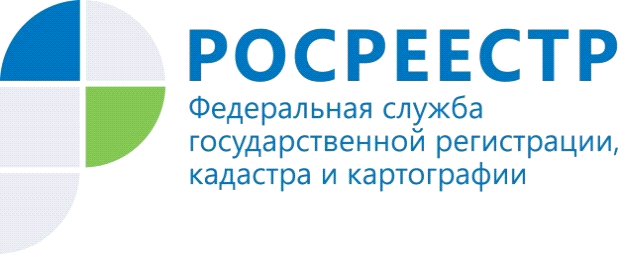 Управление Росреестра по Красноярскому  краю проведет «горячую линию» по вопросам предоставления документов государственного фонда данных16 июля с 14.00 до 15.00 в Управлении Росреестра по Красноярскому краю состоится «горячая телефонная линия», на которой специалисты ведомства ответят, как получить документы государственного фонда данных.Управление осуществляет ведение государственного фонда данных, полученных в результате проведения землеустройства, включающего оказание государственной услуги по предоставлению заинтересованным лицам копий (выписок, фрагментов) документов Фонда данных.Какую информацию можно получить в государственном фонде?Является ли предоставление сведений из государственного фонда данных, полученных в результате проведения землеустройства, платным?Какие документы необходимо предъявить при обращении в государственный фонд данных лично?В какие сроки осуществляется предоставление документов из государственного фонда данных?Телефон горячей линии: (391) 226-55-13Пресс-службаУправления Росреестра по Красноярскому краю: тел.: (391) 2-226-767, (391)2-226-756е-mail: pressa@r24.rosreestr.ruсайт: https://www.rosreestr.ru  «ВКонтакте» http://vk.com/to24.rosreestr«Instagram»: rosreestr_krsk24 